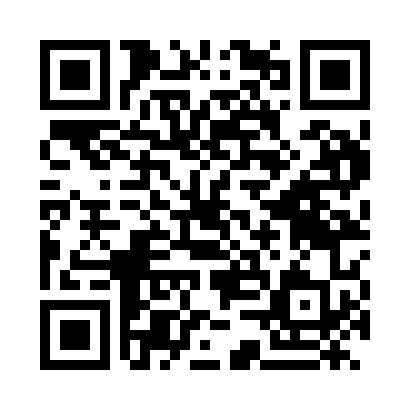 Prayer times for Cayo Coco, CubaWed 1 May 2024 - Fri 31 May 2024High Latitude Method: NonePrayer Calculation Method: Muslim World LeagueAsar Calculation Method: ShafiPrayer times provided by https://www.salahtimes.comDateDayFajrSunriseDhuhrAsrMaghribIsha1Wed5:226:411:114:347:418:562Thu5:216:411:114:347:428:573Fri5:206:401:114:347:428:574Sat5:196:391:114:337:428:585Sun5:186:391:114:337:438:596Mon5:176:381:114:337:438:597Tue5:176:381:114:327:449:008Wed5:166:371:104:327:449:009Thu5:156:371:104:327:459:0110Fri5:156:361:104:327:459:0211Sat5:146:351:104:317:469:0212Sun5:136:351:104:317:469:0313Mon5:136:351:104:317:469:0414Tue5:126:341:104:317:479:0415Wed5:116:341:104:307:479:0516Thu5:116:331:104:307:489:0517Fri5:106:331:104:307:489:0618Sat5:106:321:104:307:499:0719Sun5:096:321:114:307:499:0720Mon5:086:321:114:297:509:0821Tue5:086:311:114:297:509:0922Wed5:076:311:114:297:519:0923Thu5:076:311:114:297:519:1024Fri5:076:311:114:297:519:1025Sat5:066:301:114:297:529:1126Sun5:066:301:114:297:529:1227Mon5:056:301:114:287:539:1228Tue5:056:301:114:287:539:1329Wed5:056:301:124:287:549:1330Thu5:046:291:124:287:549:1431Fri5:046:291:124:287:559:14